Curriculum Modification Proposal Presented by: COMD Curriculum CommitteeProfessors Carr, Davis, Goetz, Garrestegui, Giraldo, Hitchings, Kapusinksi, Larkins, McVicker, Michals, Neugeboren, Wong, Woolley
Chairperson: Professor Maria GiulianiDEPARTMENT OF COMMUNICATION DESIGNMinor Curriculum Modification ProposalTable of ContentsCURRICULUM MODIFICATION PROPOSAL FORM	3Description of Minor Modifications and Rationale	5CHANCELLOR’S REPORT FORMS	6CHANGES is DEGREE PROGRAM TABLES	21DEPARTMENT MINUTES	26CURRICULUM MODIFICATION PROPOSAL FORMThis form is used for all curriculum modification proposals. See the Proposal Classification Chart for information about what types of modifications are major or minor.  Completed proposals should be emailed to the Curriculum Committee chair.ALL PROPOSAL CHECK LISTEXISTING PROGRAM MODIFICATION PROPOSALSDescription of Minor Modifications and RationaleThis proposal indicates the intention of the Communication Design Department to change several course department codes, course names, and course numbers. These changes are necessary as a result of our major curriculum changes of Fall 2016, Fall 2017, and the discontinuation of the Communication Design Management (CDMG) degree. Several courses from that degree program will continue to be offered, now with the COMD designation. Those courses are COMD 1112 (formerly CDMG 1112), COMD 3316 (formerly CDMG 3316), COMD 3532 (formerly CDMG 3532), COMD 3711 (CDMG 3611).We are also changing several course names to avoid confusion with the new structure of our curriculum, which consists of courses in the categories of: Skills, Strategy, and Studio. Several existing courses include the word “studio” and we are renaming those to avoid confusion for students registering for courses. Several other courses contained numbers in their title, a convention we are no longer sequencing courses in the way we used to. These include: COMD 1112 Digital Media Foundations (formerly CDMG 1112 Digital Media Foundation), COMD 3413 Character Design (formerly COMD 3413 Illustration II: Character Design), COMD 3521 Motion Graphics (formerly COMD 3521 Motion Graphics I), COMD 3532 Production for Designers (formerly CDMG 3532 Print Production for Designers), COMD 3620 Commercial Broadcast Design (formerly COMD 3620 Broadcast Design I), COMD 3662 Rich Media Web (formerly COMD 3662 Interactive Animation). Several courses have minor edits to course descriptions.Lastly two courses COMD 3508 Intro to Game Design and COMD 3521 Motion Graphics will move from the Skill category into the Strategy category. This will allow students to have a more rounded selection of courses within the strategy courses.CHANCELLOR’S REPORT FORMDepartment: Communication DesignCHANGES IN EXISTING COURSESCOMD 1112 Digital Media FoundationsCOMD 3316 Advanced Image EditingCOMD 3413 Character DesignCOMD 3508 Intro to Game DesignCOMD 3521 Motion GraphicsCOMD 3532 Production for DesignersCOMD 3530 Advanced Studio PhotographyCOMD 3610 Interactive Art Direction COMD 3620 Commercial Broadcast DesignCOMD 3662 Rich Media Web COMD 3711 Vector Art EditingCOMD 4701 The Design TeamSection AV:  Changes in Existing CoursesAV.1. Communication Design DepartmentCDMG 1112 Digital Media Foundations	Rationale: Changing from CDMG to COMD due to discontinued degree, new course code. 
COMD 3316 Advanced Image Editing	Rationale: Changing from CDMG to COMD due to discontinued degree, new course name and also new course number.COMD 3413 Character Design	Rationale: Missed inclusion with previous proposal, name change to keep consistent with other illustration classes.
COMD 3508 Intro to Game Design	Rationale: Course moves from Skills category to Strategy category.
COMD 3521 Motion Graphics I	Rationale: New course name to reflect changes in course content based on technology and industry changes. Moves from Skills to Strategy CategoryCOMD 3530 Advanced Studio Photography	Rationale: This change is to clarify that this course is not under the Studio category as designated in the new department curriculumCDMG 3532 Production for Designers	Rationale: Changing from CDMG to COMD due to discontinued degree, new course name and also new course number.COMD 3610 Interactive Art Direction for Advertising	Rationale:  Flash as a software and industry standard has been discontinued.
COMD 3620 Broadcast Design I	Rationale: New course name to reflect changes in course content based on technology and industry changes.COMD 3662 Interactive Animation	Rationale: This class was rewritten two years ago to be a technical foundation course for all media, adding video and sound editing to the class’s lectures, lab and projects.  Adding time to this class will deepen students’ understanding of the lectures and afford them needed lab time to apply the principles discussed in lecture through project work. 
The number of credits will increase to align with the uniform implementation of 3 credit classes throughout the department’s required courses.CDMG 3611 Vector Art Editing	Rationale: Changing from CDMG to COMD due to discontinued degree, new course name and also new course number.COMD 4701 The Design Team	Rationale:  Due to the changes in our curriculum, students are prepared to take this course at the COMD 3500 or COMD 3600 level.
CHANGES IN DEGREE PROGRAMSSection AIII:  Changes in Degree Programs AIII.1. The following revisions are proposed for the Communication Design Department  Program:  AAS in Communication DesignProgram Code:  01355Effective: Fall 2018AIII.2. The following revisions are proposed for the Communication Design Department  Program:  Bachelor of Technology in Communication DesignProgram Code:  21403Effective:   Fall 2018CHANGES IN EXISTING PROGRAMSCURRICULAR TABLES:AAS in Communication Design:COMD 1112 Digital Media FoundationsB.TECH in Communication Design: COMD 3316 Advanced Image EditingCOMD 3413 Character DesignCOMD 3508 Intro to Game DesignCOMD 3521 Motion GraphicsCOMD 3532 Production for DesignersCOMD 3530 Advanced Studio PhotographyCOMD 3610 Interactive Art Direction COMD 3620 Commercial Broadcast DesignCOMD 3662 Rich Media Web COMD 3711 Vector Art EditingCOMD 4701 The Design TeamAffected Departmentsn/a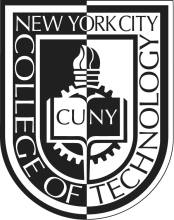 New York City College of TechnologyThe City University of New YorkCommunication Design DepartmentTitle of Proposal COMD Minor Curriculum Modification Date01/24/18Major or MinorMinorProposer’s NameCOMD Curriculum Committee/Maria GiulianiDepartmentCommunication DesignDate of Departmental Meeting in which proposal was approved 01/24/18Department Chair Name Maria GiulianiDepartment Chair Signature and Date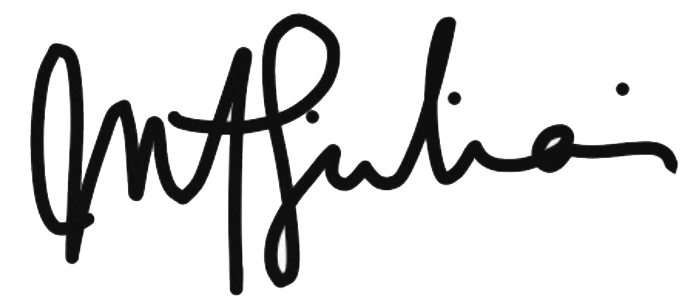 Academic Dean Name Kevin HomAcademic Dean Signature and Date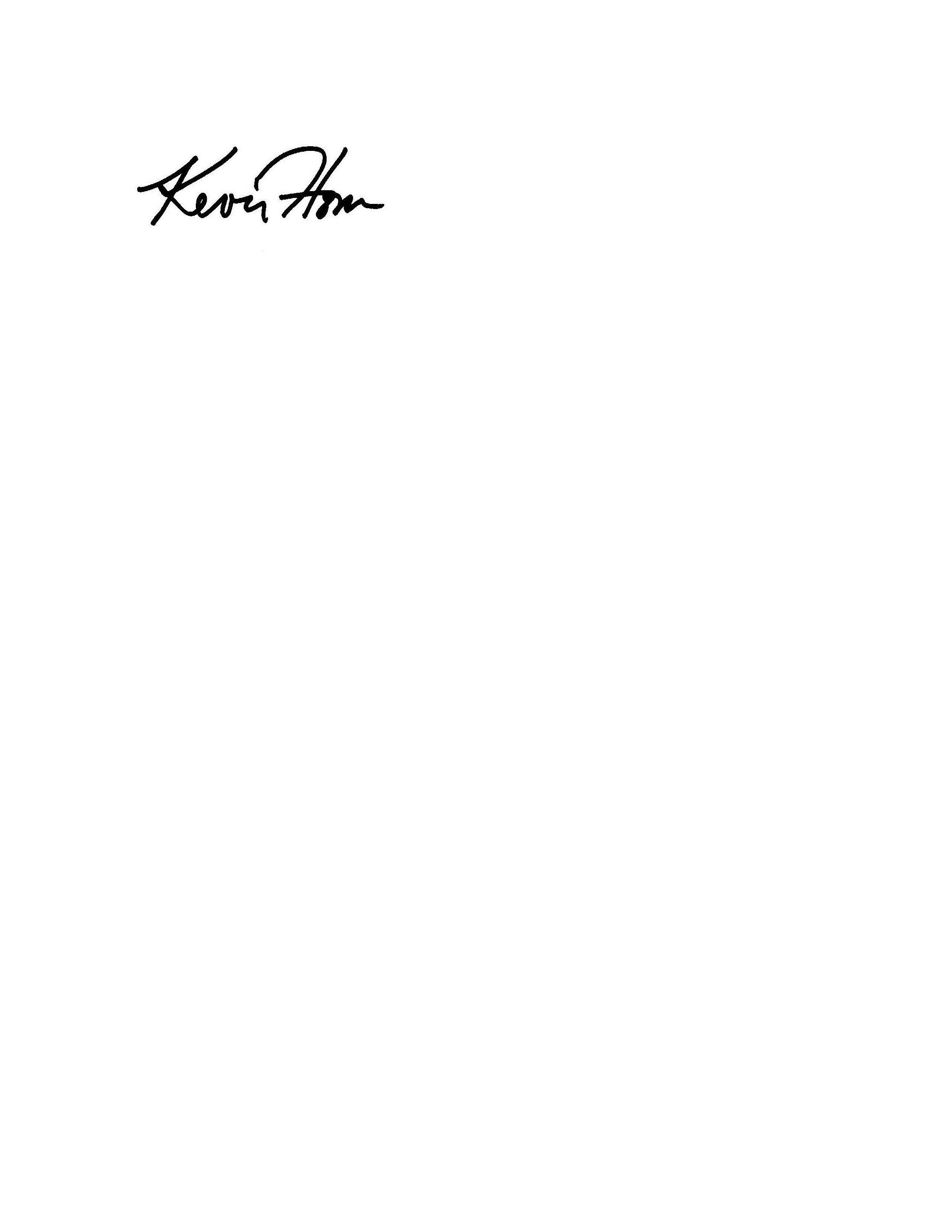 1/29/18Brief Description of Proposal(Describe the modifications contained within this proposal in a succinct summary.  More detailed content will be provided in the proposal body.Modifications in this proposal includes:Course number changes for numerous course to reflect the switch from CDMG to COMD, following the discontinuation of the CDMG degree.Course title changes to reflect pedagogical changes in curriculum and industry.Brief Rationale for Proposal(Provide a concise summary of why this proposed change is important to the department.  More detailed content will be provided in the proposal body). In order to reflect necessary changes in our curriculum, and the discontinuation of CDMG degree, we are changing some of our course degree codes, course names, and course numbers.Proposal History(Please provide history of this proposal:  is this a resubmission? An updated version?  This may most easily be expressed as a list).n/aCompleted CURRICULUM MODIFICATION FORM including:·   	Brief description of proposalX·   	Rationale for proposalX·   	Date of department meeting approving the modificationX·   	Chair’s Signaturex·   	Dean’s SignatureEvidence of consultation with affected departmentsList of the programs that use this course as required or elective, and courses that use this as a prerequisite. N/ADocumentation of Advisory Commission views (if applicable).NA Completed Chancellor’s Report Form.  XDocumentation indicating core curriculum requirements have been met for new programs/options or program changes.n/aDetailed rationale for each modification (this includes minor modifications)XCUNYFirst Course IDFROM:TO:Department(s)Department(s)Course #:CDMG 1112Course #:COMD 1112PrerequisitePrerequisite CorequisiteCorequisitePre- or corequisitePre- or corequisiteHoursHoursCreditsCreditsDescription:Description:Requirement DesignationRequirement DesignationLiberal Arts[   ] Yes  [ x ] No  Liberal Arts[   ] Yes  [ x ] No  Course Attribute (e.g. Writing Intensive, Honors, etc.Course Attribute (e.g. Writing Intensive, Honors, etc.Course ApplicabilityCourse ApplicabilityEffective TermCUNYFirst Course IDFROM:TO:Department(s)Department(s)Course #:CDMG 2316Course #:COMD 3316PrerequisitePrerequisite CorequisiteCorequisitePre- or corequisitePre- or corequisiteHoursHoursCreditsCreditsDescription:Description:Requirement DesignationRequirement DesignationLiberal Arts[   ] Yes  [ x ] No  Liberal Arts[   ] Yes  [ x ] No  Course Attribute (e.g. Writing Intensive, Honors, etc.Course Attribute (e.g. Writing Intensive, Honors, etc.Course ApplicabilityCourse ApplicabilityEffective TermCUNYFirst Course IDFROM:Illustration II: Character DesignTO:Character DesignDepartment(s)Department(s)Course #:Course #:PrerequisitePrerequisite CorequisiteCorequisitePre- or corequisitePre- or corequisiteHoursHoursCreditsCreditsDescription:Description:Requirement DesignationRequirement DesignationLiberal Arts[   ] Yes  [ x ] No  Liberal Arts[   ] Yes  [ x ] No  Course Attribute (e.g. Writing Intensive, Honors, etc.Course Attribute (e.g. Writing Intensive, Honors, etc.Course ApplicabilityCourse ApplicabilityEffective TermCUNYFirst Course IDFROM:TO:Department(s)Department(s)Course #:Course #:PrerequisitePrerequisite CorequisiteCorequisitePre- or corequisitePre- or corequisiteHoursHoursCreditsCreditsDescription:Description:Requirement DesignationRequirement DesignationLiberal Arts[   ] Yes  [ x ] No  Liberal Arts[   ] Yes  [ x ] No  Course Attribute (e.g. Writing Intensive, Honors, etc.Course Attribute (e.g. Writing Intensive, Honors, etc.Course ApplicabilityCourse ApplicabilityEffective TermCUNYFirst Course IDFROM:Motion Graphics ITO:Motion DesignDepartment(s)Department(s)Course #:Course #:PrerequisiteCOMD3620,3620,3527Prerequisite COMD2320,COMD2327CorequisiteENT3317CorequisitePre- or corequisitePre- or corequisiteHoursHoursCreditsCreditsDescription:Introduction to the theory and principles of motion graphics. The course will explore the role of motion graphics in dynamic digital media for film, video, television, the internet, DVD interface design, video game design and interactive interface design. Integration of graphics, color, typography, photography and sound. Case studies of contemporary designers will be an integral part of lectures and laboratory exercises. Working individually or in teams, students will research, write, design, storyboard and produce motion graphics for film titles, promotional videos, advertising and television graphics using software such as Photoshop, Illustrator, Flash, AfterEffects or Final Cut Pro. 
Description:This course examines the role of motion graphics in solving contemporary communications problems. Student teams employ narrative concept design, pre-visualization, live action direction, and production to achieve project objectives. Case studies and contemporary design research form an integral part of lectures and laboratory work, enabling students to become informed and curious global citizens considering both clients and audience. Students communicate ideas, clearly and confidently, through writing and presentations while remaining receptive to unexpected conclusions and unconventional ideas. Requirement DesignationRequirement DesignationLiberal Arts[   ] Yes  [ x ] No  Liberal Arts[   ] Yes  [ x ] No  Course Attribute (e.g. Writing Intensive, Honors, etc.Course Attribute (e.g. Writing Intensive, Honors, etc.Course ApplicabilityCourse ApplicabilityEffective TermCUNYFirst Course IDFROM:Advanced Photography StudioTO:Advanced Studio PhotographyDepartment(s)Department(s)Course #:Course #:PrerequisitePrerequisite CorequisiteCorequisitePre- or corequisitePre- or corequisiteHoursHoursCreditsCreditsDescription:Description:Requirement DesignationRequirement DesignationLiberal Arts[   ] Yes  [ x ] No  Liberal Arts[   ] Yes  [ x ] No  Course Attribute (e.g. Writing Intensive, Honors, etc.Course Attribute (e.g. Writing Intensive, Honors, etc.Course ApplicabilityCourse ApplicabilityEffective TermCUNYFirst Course IDFROM:Print Production for DesignersTO:Production for DesignersDepartment(s)Department(s)Course #:CDMG 3532Course #:COMD 3532PrerequisitePrerequisite CorequisiteCorequisitePre- or corequisitePre- or corequisiteHoursHoursCreditsCreditsDescription:Description:Requirement DesignationRequirement DesignationLiberal Arts[   ] Yes  [ x ] No  Liberal Arts[   ] Yes  [ x ] No  Course Attribute (e.g. Writing Intensive, Honors, etc.Course Attribute (e.g. Writing Intensive, Honors, etc.Course ApplicabilityCourse ApplicabilityEffective TermCUNYFirst Course IDFROM:TO:Department(s)Department(s)Course #:Course #:PrerequisitePrerequisite CorequisiteCorequisitePre- or corequisitePre- or corequisiteHoursHoursCreditsCreditsDescription:The class will prepare interactive art directors to accomplish the client’s business objectives while engaging users. Students will conceptualize, design and develop online advertising campaigns. The three primary objectives of an online campaign: driving traffic, acquisition and lead generation will be covered. The course will also discuss the relationship between the ads and the website destination. Students will develop three types of ads: Basic flash animations, Rich-Content ad with video, sound and simple games and Rich-Media ad that expand or take over the screen.Description:The class prepares interactive art directors to accomplish the client’s business objectives while engaging users. Students conceptualize, design and develop online advertising campaigns. The three primary objectives of an online campaign: driving traffic, acquisition and lead generation will be covered. The course also discusses the relationship between the ads and the website destination. Students develop three types of ads: Basic animations, Rich content ads with video, sound and simple games and Rich media ads that expand or take over the screen.Requirement DesignationRequirement DesignationLiberal Arts[   ] Yes  [ x ] No  Liberal Arts[   ] Yes  [ x ] No  Course Attribute (e.g. Writing Intensive, Honors, etc.Course Attribute (e.g. Writing Intensive, Honors, etc.Course ApplicabilityCourse ApplicabilityEffective TermCUNYFirst Course IDFROM:Broadcast Design ITO:Commercial Broadcast DesignDepartment(s)Department(s)Course #:Course #:PrerequisiteCOMD3500,COMD3501,COMD3530Prerequisite COMD2320, COMD2327CorequisiteCorequisitePre- or corequisitePre- or corequisiteHoursHoursCreditsCreditsDescription:Through lectures, demonstrations and hands-on practice, students will learn how to create, produce and edit a digital video project. Topics include:  (1) pre-production - creative concept, storyboarding, scripting, location selection, creative and production team member roles and responsibilities, props and casting;  shot and lighting analysis; (2) production - recording video and audio, lighting; (3) post-production - processing, editing, compiling, final output to the web DVD or tape using software such as Final Cut Pro, Adobe Premiere and Sound Edit 16.Description:Through lectures, demonstrations and hands-on practice, students learn how to write, create, produce and edit digital broadcast commercials. Topics include: (1) pre-production, creative concept, storyboarding, scripting, location selection, creative and production team member roles and responsibilities, props and casting; shot and lighting analysis; (2) production recording video and audio, lighting; (3) post-production processing, editing, compiling, final output to the web and other sources using industry standard applications Requirement DesignationRequirement DesignationLiberal Arts[   ] Yes  [ x ] No  Liberal Arts[   ] Yes  [ x ] No  Course Attribute (e.g. Writing Intensive, Honors, etc.Course Attribute (e.g. Writing Intensive, Honors, etc.Course ApplicabilityCourse ApplicabilityEffective TermCUNYFirst Course IDFROM:Interactive AnimationTO:Rich Media WebDepartment(s)Department(s)Course #:Course #:PrerequisitePrerequisite CorequisiteCorequisitePre- or corequisitePre- or corequisiteHoursHoursCreditsCreditsDescription:Vector-based animation and interactivity are important presentation tools for engaging the user. The goal of this course is to teach the development of time-based animation skills. It will introduce the concepts of the timeline and vector art for use on the World Wide Web using software such as Flash. This course is a prerequisite for the Interactive Art Direction and Interactive Interface Design courses.Description:Rich media—images, animation, audio, and video— gives users alternative ways of presenting content on the Internet. As mobile devices demand more immediate information presentation, and social media facilitates direct communication between individuals, Rich media is an effective way to break through textual content.Requirement DesignationRequirement DesignationLiberal Arts[   ] Yes  [ x ] No  Liberal Arts[   ] Yes  [ x ] No  Course Attribute (e.g. Writing Intensive, Honors, etc.Course Attribute (e.g. Writing Intensive, Honors, etc.Course ApplicabilityCourse ApplicabilityEffective TermCUNYFirst Course IDFROM:TO:Department(s)Department(s)Course #:CDMG 3611Course #:COMD 3711PrerequisitePrerequisite CorequisiteCorequisitePre- or corequisitePre- or corequisiteHoursHoursCreditsCreditsDescription:Description:Requirement DesignationRequirement DesignationLiberal Arts[   ] Yes  [ x ] No  Liberal Arts[   ] Yes  [ x ] No  Course Attribute (e.g. Writing Intensive, Honors, etc.Course Attribute (e.g. Writing Intensive, Honors, etc.Course ApplicabilityCourse ApplicabilityEffective TermCUNYFirst Course IDFROM:TO:Department(s)Department(s)Course #:Course #:PrerequisiteCOMD 3551 or COMD 3600 or COMD 3601 or COMD 3613 or COMD 3630 or COMD 3641Prerequisite Any COMD 3500 or COMD 3600 level course.CorequisiteCorequisitePre- or corequisitePre- or corequisiteHoursHoursCreditsCreditsDescription:Working individually or in teams, students consult with a variety of clients on the design and production of logos, posters, advertising campaigns, brochures and other promotional materials. Students are responsible for collecting research, conducting meetings, making presentations and following client guidelines. The role of deadlines and budgets is stressed. Students are expected to be involved in all phases of production. Coordinated with CDMG 4700, Project Management II. Course offered spring, summer and fall semesters.Description:Working individually or in teams, students consult with a variety of clients on the design and production of logos, posters, advertising campaigns, brochures and other promotional materials. Students are responsible for collecting research, conducting meetings, making presentations and following client guidelines. The role of deadlines and budgets is stressed. Students are expected to be involved in all phases of production. Course offered spring, summer and fall semesters.Requirement DesignationRequirement DesignationLiberal Arts[   ] Yes  [ x ] No  Liberal Arts[   ] Yes  [ x ] No  Course Attribute (e.g. Writing Intensive, Honors, etc.Course Attribute (e.g. Writing Intensive, Honors, etc.Course ApplicabilityCourse ApplicabilityEffective TermFromTo:GENERAL EDUCATION COMMON CORE 1 42 CREDITSI – REQUIRED CORE (4 COURSES, 12 CREDITS)English Composition (2 courses, 6 credits)ENG 1101 English Composition I* 	3ENG 1121 English Composition II*	3Mathematical and Quantitative Reasoning (1 course)Select one of the following coursesMAT 1190 Quantitative Reasoning or higher* 	3Life and Physical Sciences (1 course) Any approved course*	3II – FLEXIBLE CORE 2 (6 COURSES, 18 CREDITS)In addition to the course specified below, select coursesfrom the remaining areas; no more than two courses may be selected from any discipline. In meeting these requirements, in addition to the required classes, students must choose two of the following Pathways approved ARTH course ARTH 1100-series course or AFR 1301 or 1304.World Cultures and Global Issues Any approved course	3US Experience in its Diversity Any approved course	3Creative ExpressionARTH 3311 The History of Graphic Design* 	3Individual and Society Any Approved course 	3Scientific World Any approved course 	3One additional course from any group Any approved course 	3Writing Intensive RequirementStudents at New York City College of Technology must complete two courses designated WI for the associate level, one from GenEd and one from the major; and two additional courses designated WI for the baccalaureate level, one from GenEd and one from the major.III – COLLEGE OPTION REQUIREMENT 3 (12 CREDITS)• One course in Speech/Oral CommunicationCOM 1330 Public Speaking or higher 	3• One interdisciplinary Liberal Arts and Sciences courseAny Approved course 	3• Additional liberal arts credits to reach a minimum total of 42 credits in general education. 	In meeting their general education requirements overall, students must take at least one advanced liberal arts course or two sequential courses in a foreign language 	6PROGRAM-SPECIFIC DEGREE REQUIREMENTS 78 CREDITSAssociate-Level courses (39 credits from AAS)COMD 1100 Graphic Design Principles I 	3
COMD 1127 Type and Media 	3
COMD 1123 Foundation Drawing 	3
COMD 1162 Raster and Vector Graphics 	3
COMD 1200 Graphic Design Principles II 	3
CDMG 1112 Digital Media Foundations 	3
COMD 1257 Typographic Design 	3
COMD 1340 Photography I 	3
COMD 2300 Communication Design I 	3
COMD 2320 Introduction to Video 	3
COMD 1233 Figure Drawing 	3
COMD 2400 Communication Design II 	3
COMD 2451 Web Design I 	3Baccalaureate-Level Courses
Upper Level Strategy (Choose ANY THREE or 9 credits)COMD 3500 Campaign Development 	3COMD 3501 Identity Design	3COMD 3563 Web Analytics & Traffic	3COMD 3562 UX/UI	3COMD 3600 Advertising Portfolio Development	3COMD 3601 Information Design	3COMD 3610 Interactive Art Direction	3

Upper Level Skills (Choose Any FOUR for 12 credits)COMD 3292: 3-Dimensional Design	3CDMG 3316: Digital Imaging Production	3COMD 3330: Photography II	3COMD 3412: Packaging Design	3COMD 3413: Illustration II, Character Design	3COMD 3502: Topics in Advertising	3COMD 3503: Topics in Graphic Design	3COMD 3508 Intro to Game Concepts	3COMD 3513: Illustration 3, Narrative	3COMD 3521: Motion Graphics I	3COMD 3523 Storyboard Concepts	3COMD 3527: Advanced Typography	3COMD 3530 Advanced Photo Studio	3CDMG 3532: Print Production for Designers	3COMD 3540: 2D Animation I	3COMD 3551: Web Design II	3COMD 3603: Topics in Typography	3CDMG 3611: Vector Art Editing	3COMD 3613: Advanced Illustration	3COMD 3620: Broadcast Design I 	3COMD 3621: Motion Graphics II	3COMD 3627: Time-based Typography	3COMD 3630: Broadcast Design II	3COMD 3641: 2D Animation II	3COMD 3640: 3D Animation I	3COMD 3652: Web Design III	3COMD 3662 Interactive Animation	3COMD 3663: Dynamic Web I	3COMD 3712: Topics in Package Design	3COMD 3740: 3D Animation II	3COMD 4611: Publication Design	3COMD 4764: Design for Mobile Devices	3OTHER UPPER REQUIRED COURSES 
IN THE MAJOR for 18 creditsCOMD 3504: Communication Design Theory 	3
COMD 3701 Design Studio 	3
COMD 4701 Design Team 	3
COMD 4801 Portfolio 	3
COMD 4830 Senior Project	3
InternshipCOMD/CDMG 4900 Internship 	3GENERAL EDUCATION COMMON CORE 1 42 CREDITSI – REQUIRED CORE (4 COURSES, 12 CREDITS)English Composition (2 courses, 6 credits)ENG 1101 English Composition I* 	3ENG 1121 English Composition II*	3Mathematical and Quantitative Reasoning (1 course)Select one of the following coursesMAT 1190 Quantitative Reasoning or higher* 	3Life and Physical Sciences (1 course) Any approved course*	3II – FLEXIBLE CORE 2 (6 COURSES, 18 CREDITS)In addition to the course specified below, select coursesfrom the remaining areas; no more than two courses may be selected from any discipline. In meeting these requirements, in addition to the required classes, students must choose two of the following Pathways approved ARTH course ARTH 1100-series course or AFR 1301 or 1304.World Cultures and Global Issues Any approved course	3US Experience in its Diversity Any approved course	3Creative ExpressionARTH 3311 The History of Graphic Design* 	3Individual and Society Any Approved course 	3Scientific World Any approved course 	3One additional course from any group Any approved course 	3Writing Intensive RequirementStudents at New York City College of Technology must complete two courses designated WI for the associate level, one from GenEd and one from the major; and two additional courses designated WI for the baccalaureate level, one from GenEd and one from the major.III – COLLEGE OPTION REQUIREMENT 3 (12 CREDITS)• One course in Speech/Oral CommunicationCOM 1330 Public Speaking or higher 	3• One interdisciplinary Liberal Arts and Sciences courseAny Approved course 	3• Additional liberal arts credits to reach a minimum total of 42 credits in general education. 	3In meeting their general education requirements overall, students must take at least one advanced liberal arts course or two sequential courses in a foreign language 	6PROGRAM-SPECIFIC DEGREE REQUIREMENTS 78 CREDITSAssociate-Level courses (39 credits from AAS)COMD 1100 Graphic Design Principles I 	3
COMD 1127 Type and Media 	3
COMD 1123 Foundation Drawing 	3
COMD 1162 Raster and Vector Graphics 	3
COMD 1200 Graphic Design Principles II 	3
COMD 1112 Digital Media Foundations 	3
COMD 1257 Typographic Design 	3
COMD 1340 Photography I 	3
COMD 2300 Communication Design I 	3
COMD 2320 Introduction to Video 	3
COMD 1233 Figure Drawing 	3
COMD 2400 Communication Design II 	3
COMD 2451 Web Design I 	3Baccalaureate-Level Courses
Upper Level Strategy (Choose ANY THREE for 9 credits)COMD 3501 Identity Design	3COMD3508 Intro to Game Design Concepts                          3COMD 3521: Motion Graphics 	3COMD 3601 Information Design	3COMD 3500 Campaign Development 	3COMD 3600 Advertising Portfolio Development	3COMD 3610 Interactive Art Direction	3COMD 3563 Web Analytics & Traffic	3COMD 3562 UX/UI	3Upper Level Skills (Choose Any FOUR for 12 credits)COMD 3292: 3-Dimensional Design	3COMD 3313: Illustration: Basic Principles	3COMD 3316: Advanced Image Editing	3COMD 3330: Photography II	3COMD 3412: Packaging Design	3COMD 3413: Character Design	3COMD 3502: Topics in Advertising	3COMD 3503: Topics in Graphic Design	3COMD 3513: Narrative Illustration	3COMD 3523: Storyboard Concepts	3COMD 3527: Advanced Typography	3COMD 3530 Advanced Photo Studio	3COMD 3532: Production for Designers	3COMD 3533 Special Topics in Illustration	3COMD 3540: 2D Animation I	3COMD 3551: Web Design II	3COMD 3603: Topics in Typography	3COMD 3613: Advanced Illustration	3COMD 3620: Commercial Broadcast Design 	3COMD 3621: Motion Graphics II	3COMD 3627: Time-based Typography	3COMD 3630: Broadcast Design II	3COMD 3640: 3D Animation I	3COMD 3641: 2D Animation II	3COMD 3652: Web Design III	3COMD 3662 Rich Media Web	3COMD 3663: Dynamic Web I	3COMD 3711: Vector Art Editing	3COMD 3712: Topics in Package Design	3COMD 3740: 3D Animation 2	3COMD 4611: Publication Design	3COMD 4764: Design for Mobile Devices	3
OTHER UPPER REQUIRED COURSES 
IN THE MAJOR for 18 creditsCOMD 3504: Communication Design Theory	3
COMD 3701 Design Studio	3
COMD 4701 Design Team	3
COMD 4801 Portfolio	3
COMD 4830 Senior Project	3InternshipCOMD/CDMG 4900 Internship	3BTech (Bachelors in Technology) in COMMUNICATION DESIGN26 courses all 3 credit BTech (Bachelors in Technology) in COMMUNICATION DESIGN26 courses all 3 credit BTech (Bachelors in Technology) in COMMUNICATION DESIGN26 courses all 3 credit BTech (Bachelors in Technology) in COMMUNICATION DESIGN26 courses all 3 credit BTech (Bachelors in Technology) in COMMUNICATION DESIGN26 courses all 3 credit BTech (Bachelors in Technology) in COMMUNICATION DESIGN26 courses all 3 credit BTech (Bachelors in Technology) in COMMUNICATION DESIGN26 courses all 3 credit BTech (Bachelors in Technology) in COMMUNICATION DESIGN26 courses all 3 credit BTech (Bachelors in Technology) in COMMUNICATION DESIGN26 courses all 3 credit BTech (Bachelors in Technology) in COMMUNICATION DESIGN26 courses all 3 credit BTech (Bachelors in Technology) in COMMUNICATION DESIGN26 courses all 3 credit BTech (Bachelors in Technology) in COMMUNICATION DESIGN26 courses all 3 credit PROGRAM-SPECIFIC REQUIRED COURSESPROGRAM-SPECIFIC REQUIRED COURSESPROGRAM-SPECIFIC REQUIRED COURSESPROGRAM-SPECIFIC REQUIRED COURSESPROGRAM-SPECIFIC REQUIRED COURSESPROGRAM-SPECIFIC REQUIRED COURSESCourse NumberCourse NumberCourse NamePrereqCreditsCOMD 1100 COMD 1100 Graphic Design Principles I CUNY proficiency in reading, writing and mathematicsOR Corequisites: ENG 092R (ESOL032R), ENG 092W (ESOL 031W), as required3COMD 1127COMD 1127Type & MediaCUNY proficiency in reading, writing and mathematicsOR Corequisites: ENG 092R (ESOL032R), ENG 092W (ESOL 031W), as required3COMD 1123COMD 1123Foundation DrawingCUNY proficiency in reading, writing and mathematicsOR Corequisites: ENG 092R (ESOL032R), ENG 092W (ESOL 031W), as required3COMD 1162COMD 1162Raster & Vector GraphicsCUNY proficiency in reading, writing and mathematicsOR Corequisites: ENG 092R (ESOL032R), ENG 092W (ESOL 031W), as required3COMD 1200COMD 1200Graphic Design Principles II COMD 1100, COMD 1127  Pre or CoReq COMD 11623COMD 1112 (WI)COMD 1112 (WI)Digital Media FoundationsCUNY proficiency in reading, writing and mathematicsOR Corequisites: ENG 092R (ESOL032R), ENG 092W (ESOL 031W), as required3COMD 1257COMD 1257Typographic Design IICOMD 11273COMD 1340COMD 1340Photography ICUNY proficiency in reading, writing and mathematicsOR Corequisites: ENG 092R (ESOL032R), ENG 092W (ESOL 031W), as required3COMD 2300COMD 2300Communication Design ICOMD 1200, Pre or CoReq COMD 12573COMD 2320 COMD 2320 Intro to VideoCOMD 13403COMD 1233COMD 1233Figure DrawingCOMD 11233COMD 2400COMD 2400Communication Design IICOMD 23003COMD 2451COMD 2451Web Design ICOMD 12003COMD 3701COMD 3701Design StudioCOMD 24003COMD (STR)COMD (STR)Select a COMD Strategy CourseCOMD 24003COMD (SKL)COMD (SKL)Select a COMD Skill CourseCOMD 24003COMD 3504COMD 3504Design TheoryENG 1121 and ARTH 3311COMD 4701COMD 4701Design TeamCOMD 24003COMD (STR)COMD (STR)Select a COMD Strategy CourseCOMD 24003COMD (SKL)COMD (SKL)Select a COMD Skill CourseCOMD 24003COMD 4900COMD 4900InternshipCOMD 24003COMD 4801COMD 4801PortfolioCOMD 3701, COMD 47013COMD (STR)COMD (STR)Select a COMD Strategy CourseCOMD 24003COMD (SKL)COMD (SKL)Select a COMD Skill CourseCOMD 24003COMD 4830COMD 4830Senior ProjectCOMD 3701, COMD 47013COMD (SKL)COMD (SKL)Select a COMD Skill CourseCOMD 24003SubtotalSubtotal78GENERAL EDUCATION:  REQUIRED CORE / FLEXIBLE COREGENERAL EDUCATION:  REQUIRED CORE / FLEXIBLE COREGENERAL EDUCATION:  REQUIRED CORE / FLEXIBLE COREGENERAL EDUCATION:  REQUIRED CORE / FLEXIBLE COREGENERAL EDUCATION:  REQUIRED CORE / FLEXIBLE COREGENERAL EDUCATION:  REQUIRED CORE / FLEXIBLE COREREQUIRED COREREQUIRED COREREQUIRED COREENG 1101English Composition IPlease refer to http://www.citytech.cuny.edu/pathways/required-core.aspx 
for the most current list of required core optionsPlease refer to http://www.citytech.cuny.edu/pathways/flexible-core.aspx 
for the most current list of flexible core options3ENG 1121English Composition II (COMM)Please refer to http://www.citytech.cuny.edu/pathways/required-core.aspx 
for the most current list of required core optionsPlease refer to http://www.citytech.cuny.edu/pathways/flexible-core.aspx 
for the most current list of flexible core options3Any offering Life and Physical SciencesPlease refer to http://www.citytech.cuny.edu/pathways/required-core.aspx 
for the most current list of required core optionsPlease refer to http://www.citytech.cuny.edu/pathways/flexible-core.aspx 
for the most current list of flexible core options3Mat 1190 
or higherQuantitative Reasoning or higherPlease refer to http://www.citytech.cuny.edu/pathways/required-core.aspx 
for the most current list of required core optionsPlease refer to http://www.citytech.cuny.edu/pathways/flexible-core.aspx 
for the most current list of flexible core options3FLEXIBLE CORE FLEXIBLE CORE FLEXIBLE CORE ARTH 3311The History of Graphic DesignCREATIVE EXPRESSION (CI)3Any offeringArt HistoryOne Additional ARTH course from any of the PATHWAYS categories3NON-Western ArtIn addition to the courses specified above, Select one course from one of 
the five PATHWAYS areas; no more than two courses may be selected from
any discipline.3FLEXIBLE CORE IIFLEXIBLE CORE IIFLEXIBLE CORE IIAny offeringFlexible CORE ANY Please refer to http://www.citytech.cuny.edu/pathways/flexible-core.aspx
for the most current list of flexible core options3Flexible CORE ANYPlease refer to http://www.citytech.cuny.edu/pathways/flexible-core.aspx
for the most current list of flexible core options3Flexible CORE ANYPlease refer to http://www.citytech.cuny.edu/pathways/flexible-core.aspx
for the most current list of flexible core options3COLLEGE OPTION REQUIREMENTSCOLLEGE OPTION REQUIREMENTSCOLLEGE OPTION REQUIREMENTSCOM 1330Public Speaking (or Higher)3ANY ID Course ANY Interdisciplinary Course (ID) For a list of all courses that satisfy Liberal Arts refer to http://www.citytech.cuny.edu/pathways/interdisciplinary.aspx3Liberal ArtsFor a list of all courses that satisfy Liberal Arts/ Advanced Liberal arts refer to http://www.citytech.cuny.edu/pathways/liberal-arts.aspx3Advanced Liberal ArtsFor a list of all courses that satisfy Liberal Arts/ Advanced Liberal arts refer to http://www.citytech.cuny.edu/pathways/liberal-arts.aspx3SubtotalSubtotalSubtotalSubtotalSubtotal42TOTAL CREDITS REQUIRED FOR THE DEGREETOTAL CREDITS REQUIRED FOR THE DEGREETOTAL CREDITS REQUIRED FOR THE DEGREETOTAL CREDITS REQUIRED FOR THE DEGREETOTAL CREDITS REQUIRED FOR THE DEGREE60For a list of all courses that satisfy General Ed categories refer to http://www.citytech.cuny.edu/pathways/                                                                                             Writing Intensive Requirement: Students at New York City College of Technology must complete two courses designated WI for the associate level, one from GenEd and one from the major.DRAFT 3/ January 20, 2016 For a list of all courses that satisfy General Ed categories refer to http://www.citytech.cuny.edu/pathways/                                                                                             Writing Intensive Requirement: Students at New York City College of Technology must complete two courses designated WI for the associate level, one from GenEd and one from the major.DRAFT 3/ January 20, 2016 For a list of all courses that satisfy General Ed categories refer to http://www.citytech.cuny.edu/pathways/                                                                                             Writing Intensive Requirement: Students at New York City College of Technology must complete two courses designated WI for the associate level, one from GenEd and one from the major.DRAFT 3/ January 20, 2016 For a list of all courses that satisfy General Ed categories refer to http://www.citytech.cuny.edu/pathways/                                                                                             Writing Intensive Requirement: Students at New York City College of Technology must complete two courses designated WI for the associate level, one from GenEd and one from the major.DRAFT 3/ January 20, 2016 For a list of all courses that satisfy General Ed categories refer to http://www.citytech.cuny.edu/pathways/                                                                                             Writing Intensive Requirement: Students at New York City College of Technology must complete two courses designated WI for the associate level, one from GenEd and one from the major.DRAFT 3/ January 20, 2016 For a list of all courses that satisfy General Ed categories refer to http://www.citytech.cuny.edu/pathways/                                                                                             Writing Intensive Requirement: Students at New York City College of Technology must complete two courses designated WI for the associate level, one from GenEd and one from the major.DRAFT 3/ January 20, 2016 